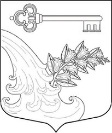 АДМИНИСТРАЦИЯ УЛЬЯНОВСКОГО ГОРОДСКОГО ПОСЕЛЕНИЯ ТОСНЕНСКОГО РАЙОНА ЛЕНИНГРАДСКОЙ ОБЛАСТИПОСТАНОВЛЕНИЕ О проведении аукциона на право заключения договоров аренды земельных участков, расположенныхна территории Ульяновского городского поселения Тосненского района Ленинградскойобласти 	В соответствии со статьями 39.11., 39.12. Земельного кодекса РФ, пункта 2 статьи 3.3 Федерального закона от 25 октября 2001 года № 137-ФЗ «О введении в действие Земельного кодекса Российской Федерации», ст. 407 Гражданского кодекса РФ, Федеральным законом  от 29.07.1998 № 135-ФЗ «Об оценочной деятельности», руководствуясь Уставом Ульяновского городского поселения Тосненского района Ленинградской области ПОСТАНОВЛЯЮ:	1. Провести аукцион на право заключения договоров аренды земельных участков, расположенных на территории Ульяновского городского поселения Тосненского района Ленинградской области и относящихся к землям неразграниченной государственной собственности:- земельного участка, площадью 8100 кв.м., кадастровый номер 47:26:0301013:837, расположенный по адресу: Ленинградская область, Тосненский муниципальный район, г.п. Ульяновка, ул. 4-я Футбольная, земельный участок 11а, категория земель – земли населенных пунктов, разрешенное использование – спортклубы;- земельного участка, площадью 732 кв.м., кадастровый номер 47:26:0301003:585, расположенный по адресу: Ленинградская область, Тосненский муниципальный район, Ульяновское городское поселение, г.п. Ульяновка, Расков пер., земельный участок 2, категория земель – земли населенных пунктов, разрешенное использование – объекты складского назначения различного профиля.	2. Утвердить извещение о проведении аукциона на право заключения договоров аренды земельных участков, расположенных на территории Ульяновского городского поселения Тосненского района Ленинградской области.3. Установить, что Организатором аукциона является администрация Ульяновского городского поселения Тосненского района Ленинградской области.4.  Разместить постановление на официальном сайте администрации Ульяновского городского поселения Тосненского района Ленинградской области  в сети «Интернет».5. Опубликовать извещение о проведении аукциона в сетевом издании «ЛЕНОБЛИНФОРМ», на официальном сайте Российской Федерации www.torgi.gov.ru в сети «Интернет» и разместить на официальном сайте администрации Ульяновского городского поселения Тосненского района Ленинградской области.6. Контроль за исполнением настоящего постановления  возложить на Смирнову Ю.В., заместителя главы администрации.ВрИО главы администрации					 	  Ю.В. Смирнова26.04.2021№240